Description de poste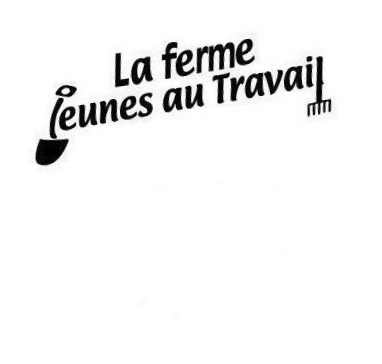 Secteur d’activité : Ébénisterie            Titre du poste : Responsable mise en marché-Ébéniste Supérieur immédiat : Ébéniste-formateur         Superviseur : Directeur Général    Raison d’être du poste Sous la responsabilité de l’Ébéniste-formateur et en étroite collaboration avec l’équipe d’ébénisterie, la personne titulaire du poste assure la visibilité de l’atelier et la recherche de contrats, assure le service à la clientèle (soumissions, évaluation de coûts, suivi des projets en cours et à venir). Réalise des plans et dessins.  Aide à la production de l’atelier avec les jeunes en parcours tout en  en appliquant le protocole de santé/sécurité au travail.Description des fonctions clésAssure la visibilité de l’atelier et la recherche de contratsAssure les contacts avec les clients et développe les projets en collaboration avec l’ébéniste-formateurParticipe à la livraison des meubles chez les clients, s’il y a lieuInforme l’Ébéniste-formateur des achats de matériel et des réparations à faire.Réalise des plans et dessinsFournit des plans et dessins de base à la clientèle Communique avec des professionnels, si nécessaire.Assure le service à la clientèle: Offre un service à la clientèle courtois en prenant soin d’expliquer la mission aux clientsInforme l’Ébéniste-formateur des potentiels nouveaux projets et contratsExécute toute autre tâche reliée à sa fonction, à la demande de son supérieur immédiat.Aide à la production du plateau d’ébénisterie:Agit comme un modèle pour les jeunesCollabore à la mise en place de la productionAssure la lecture des listes de débit et des plansCollabore à la production (Usinage, assemblage et finition de meuble) Assure la propreté des lieux et des outilsTransmet toute information liée au bon fonctionnement du plateau d’ébénisterie à l’Ébéniste-formateur ou à la coordonnatrice au développementAgit comme modèle auprès des jeunesApplique les règles de santé/sécurité au travail.Critères d’embauche :AEC/DEP en ébénisterie ou tout autre expérience équivalenteConnaissance de logiciel de dessinConnaissance des outilsQualités requises :Motivation, sens de l’organisation, patience, sens des responsabilités, débrouillardise, créativité, efficacité, rapidité d’exécution, respect des délais, tolérance à la pression, ouverture d’esprit, coopération, dynamisme, ponctualité et éthique professionnelle.Conditions d’emploi :Contrat de 1 an avec possibilité de renouvellement, temps pleinSalaire selon l’échelle salariale de l’organisme
Date prévue d'entrée en fonction: 29 avril 2019Lieu de travail : Ferme Jeunes au travail 2595 Rang du Haut-Saint-François, Laval, QC H7E 4P2.Si ce poste vous intéresse, veuillez envoyer votre CV et une lettre de motivation à l’intention de Michael Morin, ébéniste-formateur au ebenisteriejat@gmail.comDes références seront demandées*Nous remercions toutes les personnes qui prennent le temps de répondre à cette offre d’emploi, cependant nous contacterons que les candidats sélectionnés.La ferme Jeunes au Travail est une entreprise d’insertion socio-professionnelle invitant les jeunes lavallois âgés de 16 à 25 ans à développer leurs compétences personnelles, professionnelles et sociales. L’accompagnement dans leur cheminement personnel se fait à travers un parcours jumelant l’apprentissage et l’expérience du travail. Dans une démarche d’intégration durable, la ferme vise l’accès des jeunes au marché du travail ou à la reprise des études.Notre atelier d’ébénisterie éco-responsable est dédié à la valorisation du bois des arbres abattus sur le territoire de Laval. Authenticité, qualité et humanité. C’est ce que notre équipe conçoit dans chaque mobilier. Parce que les arbres ont travaillé durement et patiemment durant leur vie, nous faisons de même pour continuer de les mettre en valeur.  Le savoir-faire de nos ébénistes et apprentis-ébénistes créer des meubles qui seront traverser le temps, autant dans leurs qualités que dans leur design. Pour Jeunes au travail, chaque mobilier a son histoire. Venez ajouter de votre humanité au travers de nos créations de mobiliers.Assure la visibilité de l’atelier et la recherche de contrats30%Réalise des plans et dessins10%Assure le service à la clientèle30%Aide à la production du plateau d’ébénisterie30%